FOTBOLLSSKOLAN 2023FLICKOR FÖDDA 2016SVERIGE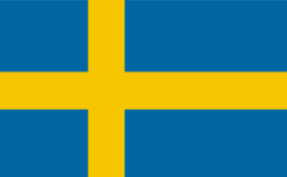 Namnen på barnenLEDARE: Namnen på ledarnaFOTBOLLSSKOLAN 2023POJKAR FÖDDA 2016DANMARK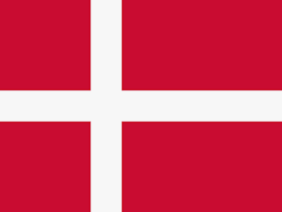 Namnen på barnenLEDARE: Namnen på ledarnaFOTBOLLSSKOLAN 2023FLICKOR FÖDDA 2015NORGE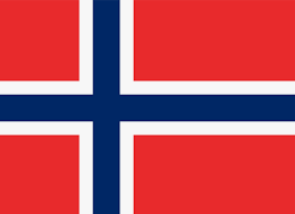 Namnen på barnenLEDARE: Namnen på ledarnaFOTBOLLSSKOLAN 2023POJKAR FÖDDA 2015PORTUGAL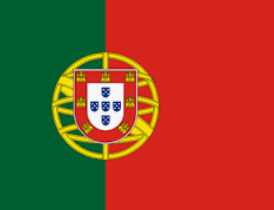 Namnen på barnenLEDARE: Namnen på ledarnaFOTBOLLSSKOLAN 2023FLICKOR FÖDDA 2014FRANKRIKE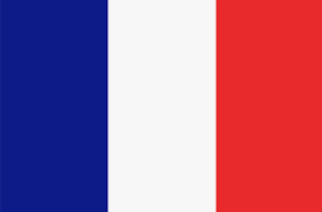 Namnen på barnenLEDARE: Namnen på ledarnaFOTBOLLSSKOLAN 2023POJKAR FÖDDA 2014BRASILIEN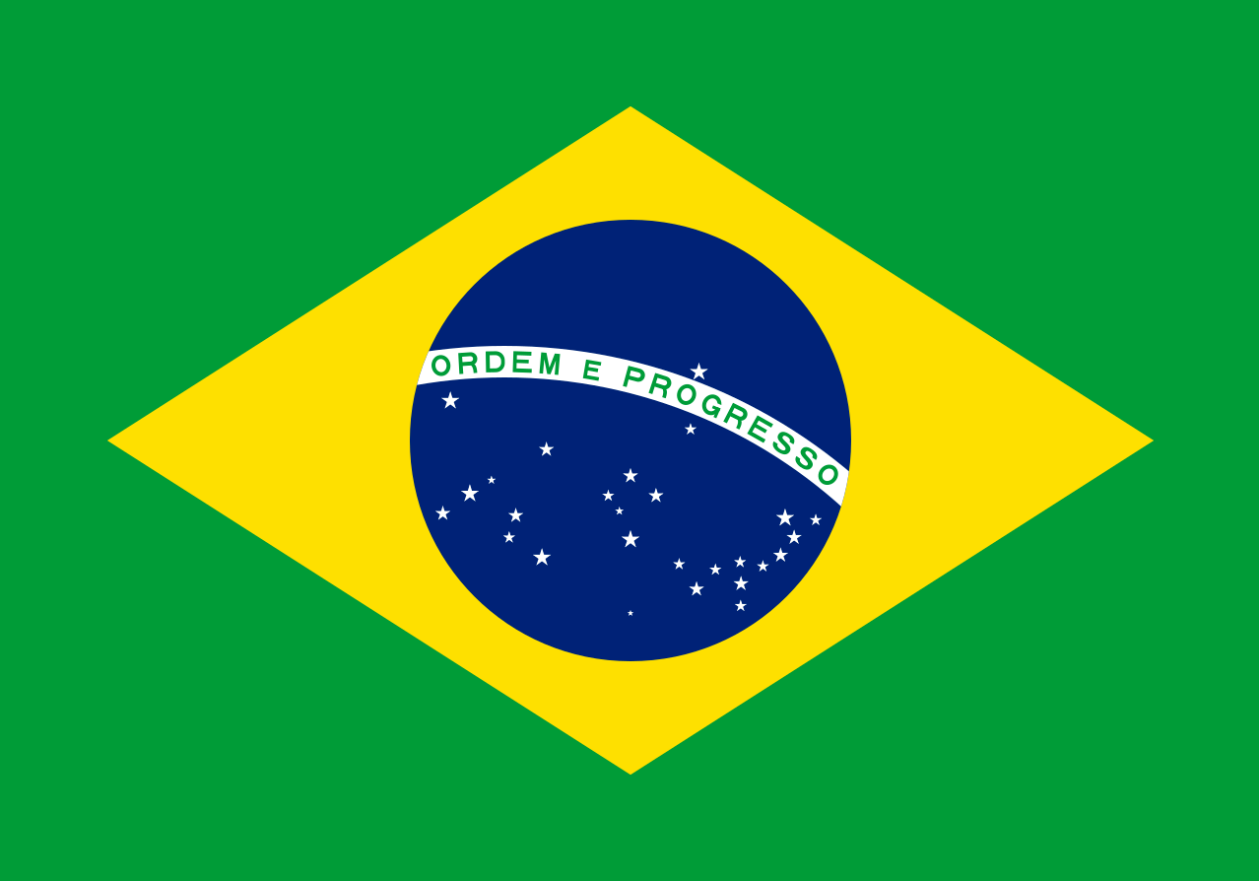 Namnen på barnenLEDARE: Namnen på ledarnaFOTBOLLSSKOLAN 2023 FLICKOR FÖDDA 2013SPANIEN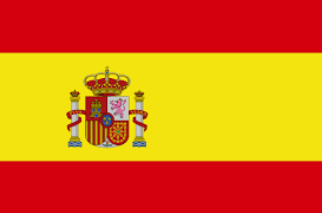 Namnen på barnenLEDARE: Namnen på ledarnaFOTBOLLSSKOLAN 2023 POJKAR FÖDDA 2013TYSKLAND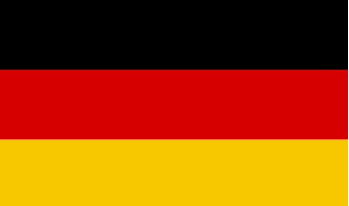 Namnen på barnenLEDARE: Namnen på ledarnaFOTBOLLSSKOLAN 2023FLICKOR FÖDDA 2012ENGLAND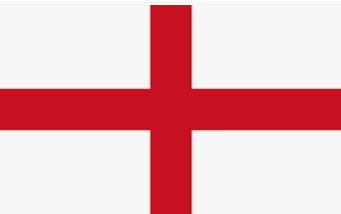 Namnen på barnenLEDARE: Namnen på ledarnaFOTBOLLSSKOLAN 2023POJKAR FÖDDA 2012ITALIEN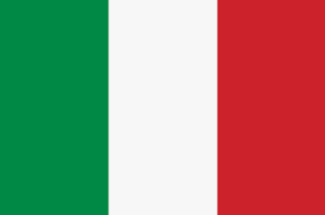 Namnen på barnenLEDARE: Namnen på ledarnaFOTBOLLSSKOLAN 2023FLICKOR FÖDDA 2011HOLLAND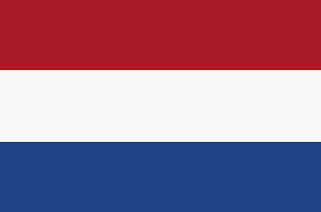 Namnen på barnenLEDARE: Namnen på ledarnaFOTBOLLSSKOLAN 2023POJKAR FÖDDA 2011FINLAND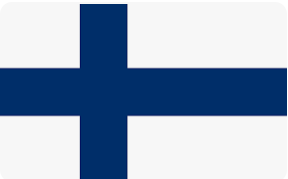 Namnen på barnenLEDARE: Namnen på ledarnaFOTBOLLSSKOLAN 2023FLICKOR FÖDDA 2016SVERIGESCHEMA MÅNDAG OCH TORSDAGOMKLÄDNINGSRUM 1FOTBOLLSSKOLAN 2023FÖDDASVERIGESCHEMA TISDAG OCH ONSDAGOMKLÄDNINGSRUM 1FOTBOLLSSKOLAN 2023POJKAR FÖDDA 2016DANMARKSCHEMA MÅNDAG OCH TORSDAGOMKLÄDNINGSRUM 2FOTBOLLSSKOLAN 2023POJKAR FÖDDA 2016DANMARKSCHEMA TISDAG OCH ONSDAGOMKLÄDNINGSRUM 2FOTBOLLSSKOLAN 2023 FLICKOR FÖDDA 2015NORGESCHEMA MÅNDAG OCH TORSDAGOMKLÄDNINGSRUM 3FOTBOLLSSKOLAN 2023FÖDDANORGESCHEMA TISDAG OCH ONSDAGOMKLÄDNINGSRUM 3FOTBOLLSSKOLAN 2023POJKAR FÖDDA 2015PORTUGALSCHEMA MÅNDAG OCH TORSDAGOMKLÄDNINGSRUM 4FOTBOLLSSKOLAN 2023POJKAR FÖDDA 2015PORTUGALSCHEMA TISDAG OCH ONSDAGOMKLÄDNINGSRUM 4FOTBOLLSSKOLAN 2023FLICKOR FÖDDA 2014FRANKRIKESCHEMA MÅNDAG OCH TORSDAGOMKLÄDNINGSRUM 5FOTBOLLSSKOLAN 2023FLICKOR FÖDDA 2014FRANKRIKESCHEMA TISDAG OCH ONSDAGOMKLÄDNINGSRUM 5FOTBOLLSSKOLAN 2023POJKAR FÖDDA 2014BRASILIENSCHEMA MÅNDAG OCH TORSDAGOMKLÄDNINGSRUM 6FOTBOLLSSKOLAN 2023POJKAR FÖDDA 2014BRASILIENSCHEMA TISDAG OCH ONSDAGOMKLÄDNINGSRUM 6FOTBOLLSSKOLAN 2023FLICKOR FÖDDA 2013SPANIENSCHEMA MÅNDAG OCH TORSDAGOMKLÄDNINGSRUM 1FOTBOLLSSKOLAN 2023FLICKOR FÖDDA 2013SPANIENSCHEMA TISDAG OCH ONSDAGOMKLÄDNINGSRUM 1FOTBOLLSSKOLAN 2023POJKAR FÖDDA 2013TYSKLANDSCHEMA MÅNDAG OCH TORSDAGOMKLÄDNINGSRUM 2FOTBOLLSSKOLAN 2023POJKAR FÖDDA 2013TYSKLANDSCHEMA TISDAG OCH ONSDAGOMKLÄDNINGSRUM 2FOTBOLLSSKOLAN 2023FLICKOR FÖDDA 2012ENGLANDSCHEMA MÅNDAG OCH TORSDAGOMKLÄDNINGSRUM 3FOTBOLLSSKOLAN 2023FLICKOR FÖDDA 2012ENGLANDSCHEMA TISDAG OCH ONSDAGOMKLÄDNINGSRUM 3FOTBOLLSSKOLAN 2023POJKAR FÖDDA 2012ITALIENSCHEMA MÅNDAG OCH TORSDAGOMKLÄDNINGSRUM 4FOTBOLLSSKOLAN 2023POJKAR FÖDDA 2012ITALIENSCHEMA TISDAG OCH ONSDAGOMKLÄDNINGSRUM 4FOTBOLLSSKOLAN 2022FLICKOR FÖDDA 2011HOLLANDSCHEMA MÅNDAG OCH TORSDAGOMKLÄDNINGSRUM 5FOTBOLLSSKOLAN 2023FLICKOR FÖDDA 2011HOLLANDSCHEMA TISDAG OCH ONSDAGOMKLÄDNINGSRUM 5FOTBOLLSSKOLAN 2023POJKAR FÖDDA 2011FINLANDSCHEMA MÅNDAG OCH TORSDAGOMKLÄDNINGSRUM 6FOTBOLLSSKOLAN 2023POJKAR FÖDDA 2011FINLANDSCHEMA TISDAG OCH ONSDAGOMKLÄDNINGSRUM 6TidAktivitetPlats08:30SamlingOmklädningsrum08:45KyrkanGymnastiksalen09:15Pass 1U509:45MellanmålOmklädningsrum eller U510:15Pass 2U511:15VärdegrundU511:30Samling och avslutOmklädningsrumTidAktivitetPlats08:30SamlingOmklädningsrum08:45Pass 1U509:30MellanmålOmklädningsrum eller U510:15Pass 2U511:15VärdegrundU511:30Samling och avslutOmklädningsrumTidAktivitetPlats08:30SamlingOmklädningsrum08:45KyrkanGymnastiksalen09:15Pass 1K509:45MellanmålOmklädningsrum eller K510:15Pass 2K511:15VärdegrundK511:30Samling och avslutOmklädningsrumTidAktivitetPlats08:30SamlingOmklädningsrum08:45Pass 1K509:30MellanmålOmklädningsrum eller K510:15Pass 2K511:15VärdegrundK511:30Samling och avslutOmklädningsrumTidAktivitetPlats08:30SamlingOmklädningsrum08:45Pass 1K11:109:30MellanmålOmklädningsrum eller K11:110:00Pass 2K11:110:45KyrkanGymnastiksalen11:15VärdegrundK11:1 eller omklädningsrum11:30Samling och avslutOmklädningsrumTidAktivitetPlats08:30SamlingOmklädningsrum08:45Pass 1K11:109:30MellanmålOmklädningsrum eller K11:110:15Pass 2K11:111:15VärdegrundK11:111:30Samling och avslutOmklädningsrumTidAktivitetPlats08:30SamlingOmklädningsrum08:45Pass 1K11:209:30MellanmålOmklädningsrum eller K11:210:00KyrkanGymnastiksalen10:30Pass 2K11:211:15VärdegrundK11:211:30Samling och avslutOmklädningsrumTidAktivitetPlats08:30SamlingOmklädningsrum08:45Pass 1K11:209:30MellanmålK11:2 eller omklädningsrum10:15Pass 2K11:211:15VärdegrundK11:211:30Samling och avslutOmklädningsrumTidAktivitetPlats08:30SamlingOmklädningsrum08:45Pass 1Måndag U11:2Torsdag A11:209:15KyrkanGymnastiksalen09:45MellanmålOmklädningsrum eller på planen10:15Pass 2Måndag U11:2Torsdag A11:211:15VärdegrundMåndag U11:2Torsdag A11:211:30Samling och avslutOmklädningsrumTidAktivitetPlats08:30SamlingOmklädningsrum08:45Pass 1Tisdag A11:2Onsdag U11:209:30MellanmålOmklädningsrum eller på planen10:15Pass 2Tisdag A11:2Onsdag U11:211:15VärdegrundTisdag A11:2Onsdag U11:211:30Samling och avslutOmklädningsrumTidAktivitetPlats08:30SamlingOmklädningsrum08:45KyrkanGymnastiksalen09:15Pass 1Måndag U11:1Torsdag A11:109:45MellanmålOmklädningsrum eller på planen10:15Pass 2Måndag U11:1Torsdag A11:111:15VärdegrundMåndag U11:1Torsdag A11:111:30Samling och avslutOmklädningsrumTidAktivitetPlats08:30SamlingOmklädningsrum08:45Pass 1Tisdag A11:1Onsdag U11:109:30MellanmålOmklädningsrum eller på planen10:15Pass 2Tisdag A11:1Onsdag U11:111:15VärdegrundTisdag A11:1Onsdag U11:111:30Samling och avslutOmklädningsrumTidAktivitetPlats12:30SamlingOmklädningsrum12:45Pass 1A11:113:45MellanmålOmklädningsrum eller på planen14:15Pass 2A11:114:45KyrkanGymnastiksalen15:15VärdegrundOmklädningsrum eller på planen15:30Samling och avslutOmklädningsrumTidAktivitetPlats12:30SamlingOmklädningsrum12:45Pass 1Tisdag A11:1 Onsdag U11:213:30MellanmålOmklädningsrum eller på planen14:15Pass 2Tisdag A11:1Onsdag U11:215:15VärdegrundTisdag A11:1Onsdag U11:215:30Samling och avslutOmklädningsrumTidAktivitetPlan12:30SamlingOmklädningsrum12:45Pass 1Måndag U11:1Torsdag K11:113:45MellanmålOmklädningsrum14:15KyrkanGymnastiksalen14:45Pass 2Måndag U11:1Torsdag K11:115:15VärdegrundMåndag U11:1Torsdag K11:115:30Samling och avslutOmklädningsrumTidAktivitetPlats12:30SamlingOmklädningsrum12:45Pass 1K11:113:30MellanmålOmklädningsrum eller på planen14:15Pass 2K11:115:15VärdegrundK11:115:30Samling och avslutOmklädningsrumTidAktivitetPlats12:30SamlingOmklädningsrum12:45KyrkanGymnastiksalen13:15Pass 1U11:214:00MellanmålOmklädningsrum eller på planen14:30Pass 2U11:215:15VärdegrundU11:215:30Samling och avslutOmklädningsrumTidAktivitetPlats12:30SamlingOmklädningsrum12:45Pass 1Tisdag U11:1Onsdag A11:213:30MellanmålOmklädningsrum eller på planen14:15Pass 2Tisdag U11:1Onsdag A11:215:15VärdegrundTisdag U11:1Onsdag A11:215:30Samling och avslutOmklädningsrumTidAktivitetPlats12:30SamlingOmklädningsrum12:45Pass 1U713:15KyrkanGymnastiksalen13:45MellanmålOmklädningsrum eller på planen14:15Pass 2U715:15VärdegrundU715:30Samling och avslutOmklädningsrumTidAktivitetPlats12:30SamlingOmklädningsrum12:45Pass 1U713:30MellanmålOmklädningsrum eller på planen14:15Pass 2U715:15VärdegrundU715:30Samling och avslutOmklädningsrumTidAktivitetPlats12:30SamlingOmklädningsrum12:45Pass 1K11:213:30MellanmålOmklädningsrum eller på planen13:45KyrkanGymnastiksalen14:15Pass 2K11:215:15VärdegrundK11:215:30Samling och avslutOmklädningsrumTidAktivitetPlats12:30SamlingOmklädningsrum12:45Pass 1K11:113:30MellanmålOmklädningsrum eller på planen14:15Pass 2K11:115:15VärdegrundK11:115:30Samling och avslutOmklädningsrumTidAktivitetPlats12:30SamlingOmklädningsrum12:45Pass 1Måndag K11:1Torsdag U11:113:30MellanmålOmklädningsrum eller på planen13:45KyrkanGymnastiksalen14:15Pass 2Måndag K11:1Torsdag U11:115:15VärdegrundMåndag K11.1Torsdag U11:115:30Samling och avslutOmklädningsrumTidAktivitetPlats12:30SamlingOmklädningsrum12:45Pass 1Tisdag U11:2Onsdag A11:113:30MellanmålOmklädningsrum eller på planen14:15Pass 2Tisdag U11:2Onsdag A11:115:15VärdegrundTisdag U11:2Onsdag A11:115:30Samling och avslutOmklädningsrum